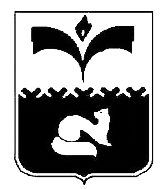 ДУМА ГОРОДА ПОКАЧИХанты-Мансийский автономный округ – ЮграРЕШЕНИЕот 23.06.2014                                                                                            № 74 О строительстве или отсыпке дорогв частном секторе города Покачии капитальном ремонте внутридворовых проездов	Изучив информацию «О строительстве или отсыпке дорог в частном секторе города Покачи и капитальном ремонте внутридворовых проездов», в соответствии с пунктом 8.2 Положения о порядке контроля за исполнением органами местного самоуправления и должностными лицами местного самоуправления полномочий по решению вопросов местного значения, утвержденного решением Думы города Покачи от  19.10.2009 № 112 Дума городаРЕШИЛА:	Информацию «О строительстве или отсыпке дорог в частном секторе города Покачи и капитальном ремонте внутридворовых проездов» принять к сведению (приложение).Председатель Думыгорода Покачи                                                                      Н. В. Борисова                                                                                            Приложениек решению Думы города Покачиот __23.06.2014  _ № __74__Информация о строительстве или отсыпке дорог в частном секторе города Покачи и капитальном ремонте внутридворовых проездов	В 2013 году в рамках краткосрочной целевой программы «Развитие транспортной системы города Покачи на 2011-2013 годы» был запланирован и выполнен ремонт дорог 2 –го микрорайона по ул. Тихая, Молодежная, Мира, проезд  Угловой. Общая площадь отремонтированных дорог в частном секторе составила 8 320 м2 протяженностью  1 400 м.п. В соответствии с контрактом подряда на указанных дорогах выполнено твердое покрытие в щебеночном исполнении.	Стоимость выполненных работ составила 9 796 000 руб. в том числе средства местного бюджета 490 000 руб. средства окружного бюджета 9 306 000руб.	Ремонт внутриквартальных проездов города Покачи в 2013 году не проводился.	Вместе с тем в рамках плана мероприятий по благоустройству города были выполнены работы по устройству пешеходных дорожек на детской площадке во внутридворовых пространствах жилых домов по ул. Комсомольская д. 15,17 и ул. Мира 3,5,7 на сумму 2 837 097,48 руб. в том числе 290 030.05 руб. средства местного бюджета 2 547 067.43 руб средства окружного бюджета.	Площадь вновь проложенных тротуарных дорожек составила 703 м2 длиной 505 мп.